PERSONAL EMPOWERMENT PROGRAM Primo corso di alta formazione Terzo modulo“Social Media Communication e Networking”Mestre, sabato 29 novembre 2014Hotel TritonePROGRAMMA(dalle 10 alle 17)Ore 10	 		Indirizzi di salutoElisabetta Gregoric	Referente Commissione  “Sviluppo, formazione, Impiego”   Distretto  Nord Est  			Referente per l’Europa nella Task Force “Leadership e formazione permanente” BPW Ore 10.30		Apertura del corso	Anna Cargnello  	Docente del Personal Empowerment Program - BPW Europe			Marketing e comunicazione Ore 13 – 14		Pausa pranzo Chiara Gily 		I social network La gestione dei social mediaLa valorizzazione personale attraverso i social media ore 17.00		Chiusura del corso e consegna dell’attestato di partecipazione 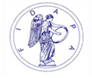 FIDAPA  BPW ITALY InternationalFederationofbusiness and professional  women   Distretto Nord Est          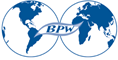 